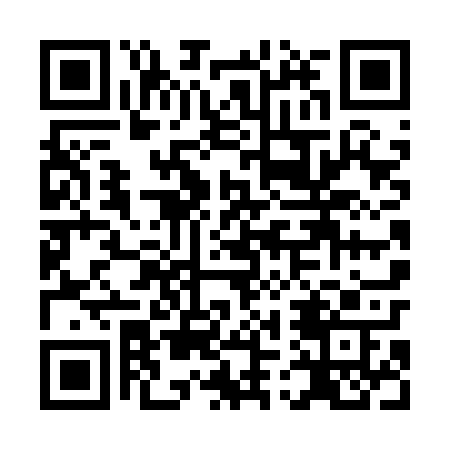 Ramadan times for Zastawa, PolandMon 11 Mar 2024 - Wed 10 Apr 2024High Latitude Method: Angle Based RulePrayer Calculation Method: Muslim World LeagueAsar Calculation Method: HanafiPrayer times provided by https://www.salahtimes.comDateDayFajrSuhurSunriseDhuhrAsrIftarMaghribIsha11Mon3:533:535:4811:353:255:225:227:1012Tue3:503:505:4511:343:275:245:247:1213Wed3:483:485:4311:343:285:265:267:1414Thu3:453:455:4111:343:305:285:287:1615Fri3:433:435:3811:333:315:305:307:1816Sat3:403:405:3611:333:335:315:317:2017Sun3:373:375:3411:333:345:335:337:2218Mon3:353:355:3111:333:365:355:357:2419Tue3:323:325:2911:323:375:375:377:2720Wed3:293:295:2611:323:395:395:397:2921Thu3:273:275:2411:323:405:405:407:3122Fri3:243:245:2211:313:415:425:427:3323Sat3:213:215:1911:313:435:445:447:3524Sun3:183:185:1711:313:445:465:467:3725Mon3:163:165:1511:303:465:475:477:3926Tue3:133:135:1211:303:475:495:497:4127Wed3:103:105:1011:303:485:515:517:4428Thu3:073:075:0711:303:505:535:537:4629Fri3:043:045:0511:293:515:545:547:4830Sat3:013:015:0311:293:525:565:567:5031Sun3:583:586:0012:294:546:586:588:531Mon3:553:555:5812:284:557:007:008:552Tue3:523:525:5612:284:567:027:028:573Wed3:493:495:5312:284:577:037:039:004Thu3:463:465:5112:284:597:057:059:025Fri3:433:435:4912:275:007:077:079:046Sat3:403:405:4612:275:017:097:099:077Sun3:373:375:4412:275:037:107:109:098Mon3:343:345:4212:265:047:127:129:129Tue3:313:315:3912:265:057:147:149:1410Wed3:283:285:3712:265:067:167:169:17